附件三：策展申請書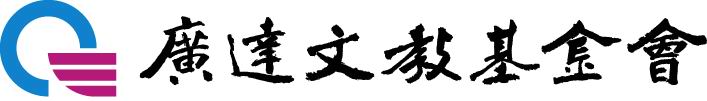 109學年度廣達《游於藝》計畫 彰化縣同盟計畫策展申請書申請單位：負 責 人：聯 絡 人：聯絡電話：聯絡地址：申請日期：    年    月    日目    錄基本資料………………………………………………1策展計畫說明…………………………………………3教學計畫………………………………………………4展覽預期效益…………………………………………7經費概算………………………………………………7一、基本資料二、策展計畫說明(一)展示空間(每一個場地請檢附不同角度照片2-3張) ※可另行檢附場地規劃圖或其他相關資料(二) 展示設備(展覽設備規劃，如投影機、VCD、DVD的運用規劃等)(三)展示方式1、學校置畫的方式：□方案一：開放式木製畫架□方案二：壁釘□方案三：軌道/燈組□方案四：五爪掛鉤□方案五：其他_________________ (四)畫作保管(請說明學校保全系統及參觀導覽規劃等)1、學校保全系統：2、參觀導覽動線規劃:3、其他:                     三、教學計畫 (一) 簡述此次申請展覽所發展之學校本位課程理念。 (二) 課程發展規劃表格如下，請詳填統整課程架構圖，課程統整架構至少須包含生命教育、藝術教育的課程內容。教學設計主題課程架構課程教學活動設計由上述課程架構表中，擇一具代表性教學單元詳填下表即可，可依課程設計調整表格與檢附相關學習單、教學資料。四、預期效益(一)活動效益(請說明學校如何結合本次計畫進行各項教學活動)：1、融入式教學：2、互動式教學：3、跨領域學習：4、開發資源：5、推廣活動：6、其他：(二)預期目標(請說明）： 五、經費概算(6班以下廣達基金會補助5000元,超過6班補助10000元)每校至多補助新台幣   萬元，支應跨校性推廣活動及佈展材料費，請列舉展覽所需之經費概算，其中展品保險及運送費由廣達支付，經費補助基準為可提供具體教學輔助教材教具至爾後巡迴展使用者，請於結案後應預算科目報銷，並檢附統一收據及收支結算表向本會提出申請，由本會審核撥付經費，不符合上述者，一概不補助。   承辦:                主任:               會(主)計:              校長:單位名稱單位名稱地址地址□□□□□□□□□□□□□□□□□□□□□□□□□教育優先區教育優先區□是     □否□是     □否班級數班級數學校重點領域學校重點領域學生總人數學生總人數單位負責人單位負責人聯絡電話聯絡電話單位負責人單位負責人EmailEmail聯絡人聯絡人職 稱職 稱聯絡電話聯絡電話傳  真傳  真手 機手 機EmailEmail美術教師美術教師聯絡電話聯絡電話手機手機EmailEmail其它領域教師其它領域教師領域別領域別手機手機EmailEmail巡迴檔期選擇：巡迴期間為109年9月至110年6月；請依下頁檔期規劃表填寫三組檔期只填上T**就可以，並填寫檔期順位、搭配活動及預定開幕日期巡迴檔期選擇：巡迴期間為109年9月至110年6月；請依下頁檔期規劃表填寫三組檔期只填上T**就可以，並填寫檔期順位、搭配活動及預定開幕日期巡迴檔期選擇：巡迴期間為109年9月至110年6月；請依下頁檔期規劃表填寫三組檔期只填上T**就可以，並填寫檔期順位、搭配活動及預定開幕日期巡迴檔期選擇：巡迴期間為109年9月至110年6月；請依下頁檔期規劃表填寫三組檔期只填上T**就可以，並填寫檔期順位、搭配活動及預定開幕日期巡迴檔期選擇：巡迴期間為109年9月至110年6月；請依下頁檔期規劃表填寫三組檔期只填上T**就可以，並填寫檔期順位、搭配活動及預定開幕日期巡迴檔期選擇：巡迴期間為109年9月至110年6月；請依下頁檔期規劃表填寫三組檔期只填上T**就可以，並填寫檔期順位、搭配活動及預定開幕日期巡迴檔期選擇：巡迴期間為109年9月至110年6月；請依下頁檔期規劃表填寫三組檔期只填上T**就可以，並填寫檔期順位、搭配活動及預定開幕日期檔期順位檔期順位檔期順位搭配活動搭配活動預定重點活動時間預定重點活動時間1□開幕□成果展□其他          ____月____日□開幕□成果展□其他          ____月____日2□開幕□成果展□其他          ____月____日□開幕□成果展□其他          ____月____日3□開幕□成果展□其他          ____月____日□開幕□成果展□其他          ____月____日請填寫曾經參與過廣達《游於藝》巡迴展覽名稱。(若為第一次參展單位可免填寫)請填寫曾經參與過廣達《游於藝》巡迴展覽名稱。(若為第一次參展單位可免填寫)本計畫所延伸之系列活動，過程紀錄、講師講稿、文宣、教案等，講師，企劃書等展覽單位須同意將著作所有權無償提供及所屬廣達集團下屬各公司供非營利行為目的之使用；使用範圍為全世界，無限期使用。茲 同意以上規定，簽署授權人簽名：                  中華民國     年     月     日本計畫所延伸之系列活動，過程紀錄、講師講稿、文宣、教案等，講師，企劃書等展覽單位須同意將著作所有權無償提供及所屬廣達集團下屬各公司供非營利行為目的之使用；使用範圍為全世界，無限期使用。茲 同意以上規定，簽署授權人簽名：                  中華民國     年     月     日本計畫所延伸之系列活動，過程紀錄、講師講稿、文宣、教案等，講師，企劃書等展覽單位須同意將著作所有權無償提供及所屬廣達集團下屬各公司供非營利行為目的之使用；使用範圍為全世界，無限期使用。茲 同意以上規定，簽署授權人簽名：                  中華民國     年     月     日本計畫所延伸之系列活動，過程紀錄、講師講稿、文宣、教案等，講師，企劃書等展覽單位須同意將著作所有權無償提供及所屬廣達集團下屬各公司供非營利行為目的之使用；使用範圍為全世界，無限期使用。茲 同意以上規定，簽署授權人簽名：                  中華民國     年     月     日本計畫所延伸之系列活動，過程紀錄、講師講稿、文宣、教案等，講師，企劃書等展覽單位須同意將著作所有權無償提供及所屬廣達集團下屬各公司供非營利行為目的之使用；使用範圍為全世界，無限期使用。茲 同意以上規定，簽署授權人簽名：                  中華民國     年     月     日本計畫所延伸之系列活動，過程紀錄、講師講稿、文宣、教案等，講師，企劃書等展覽單位須同意將著作所有權無償提供及所屬廣達集團下屬各公司供非營利行為目的之使用；使用範圍為全世界，無限期使用。茲 同意以上規定，簽署授權人簽名：                  中華民國     年     月     日本計畫所延伸之系列活動，過程紀錄、講師講稿、文宣、教案等，講師，企劃書等展覽單位須同意將著作所有權無償提供及所屬廣達集團下屬各公司供非營利行為目的之使用；使用範圍為全世界，無限期使用。茲 同意以上規定，簽署授權人簽名：                  中華民國     年     月     日109學年度檔期規劃為12個區間,檔期順位只填上T**就可以109學年度檔期規劃為12個區間,檔期順位只填上T**就可以109學年度檔期規劃為12個區間,檔期順位只填上T**就可以109學年度檔期規劃為12個區間,檔期順位只填上T**就可以109學年度檔期規劃為12個區間,檔期順位只填上T**就可以109學年度檔期規劃為12個區間,檔期順位只填上T**就可以109學年度檔期規劃為12個區間,檔期順位只填上T**就可以校園特色                                                    ※可另行補充相關資料校園特色                                                    ※可另行補充相關資料校園特色                                                    ※可另行補充相關資料校園特色                                                    ※可另行補充相關資料校園特色                                                    ※可另行補充相關資料校園特色                                                    ※可另行補充相關資料校園特色                                                    ※可另行補充相關資料學校特色簡介（包括學校願景、發展沿革、教學發展等）簡述本次展覽學校組織人力編配與分工社區資源整合與展覽相關推廣方式學校特色簡介（包括學校願景、發展沿革、教學發展等）簡述本次展覽學校組織人力編配與分工社區資源整合與展覽相關推廣方式學校特色簡介（包括學校願景、發展沿革、教學發展等）簡述本次展覽學校組織人力編配與分工社區資源整合與展覽相關推廣方式學校特色簡介（包括學校願景、發展沿革、教學發展等）簡述本次展覽學校組織人力編配與分工社區資源整合與展覽相關推廣方式學校特色簡介（包括學校願景、發展沿革、教學發展等）簡述本次展覽學校組織人力編配與分工社區資源整合與展覽相關推廣方式學校特色簡介（包括學校願景、發展沿革、教學發展等）簡述本次展覽學校組織人力編配與分工社區資源整合與展覽相關推廣方式學校特色簡介（包括學校願景、發展沿革、教學發展等）簡述本次展覽學校組織人力編配與分工社區資源整合與展覽相關推廣方式展覽場地名稱可展覽數量__________幅照片一 說明：照片一 說明：照片一 說明：照片一 說明：照片二 說明：照片二 說明：照片二 說明：照片二 說明：照片三 說明：照片三 說明：照片三 說明：照片三 說明：教學主題教學主題教學主題設計理念設計理念設計理念教材來源教材來源教材來源統整領域統整領域統整領域適用年級適用年級適用年級教學節數教學節數領綱核心素養領綱核心素養領綱核心素養學習重點－學習表現學習重點－學習表現學習重點－學習表現學習重點－學習內容學習重點－學習內容學習重點－學習內容學習目標學習目標學習目標教學資源教學資源教學資源學生所需教    具學生所需教    具學生所需教    具時間分配節次節次教學重點教學重點教學重點教學重點教學重點時間分配一一時間分配二二時間分配三三時間分配四四活動一活動一活動一活動一活動一活動一活動一活動一教學時間教學時間教學活動內容教學活動內容教學活動內容教材教具教材教具評量方式活動二活動二活動二活動二活動二活動二活動二活動二教學時間教學時間教學活動內容教學活動內容教學活動內容教材教具教材教具評量方式活動三活動三活動三活動三活動三活動三活動三活動三教學時間教學時間教學活動內容教學活動內容教學活動內容教材教具教材教具評量方式項次項 目數 量單價（元）總價（元）說 明1234456789總計元元元元元